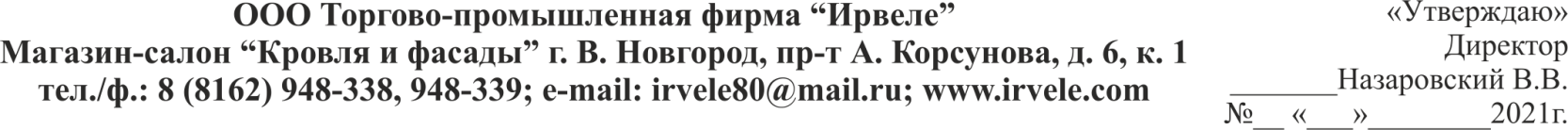 Водосточная системапрямоугольного сечения Металл Профиль Модерн 01 июня 2021Материал: Пластизол односторонний  Solano 200 мкм с тисненой текстурой(ArcelorMittal. Герамания)Стандартные цвета: белый Ral 9010, коричневый Ral 8017, вишня P 363              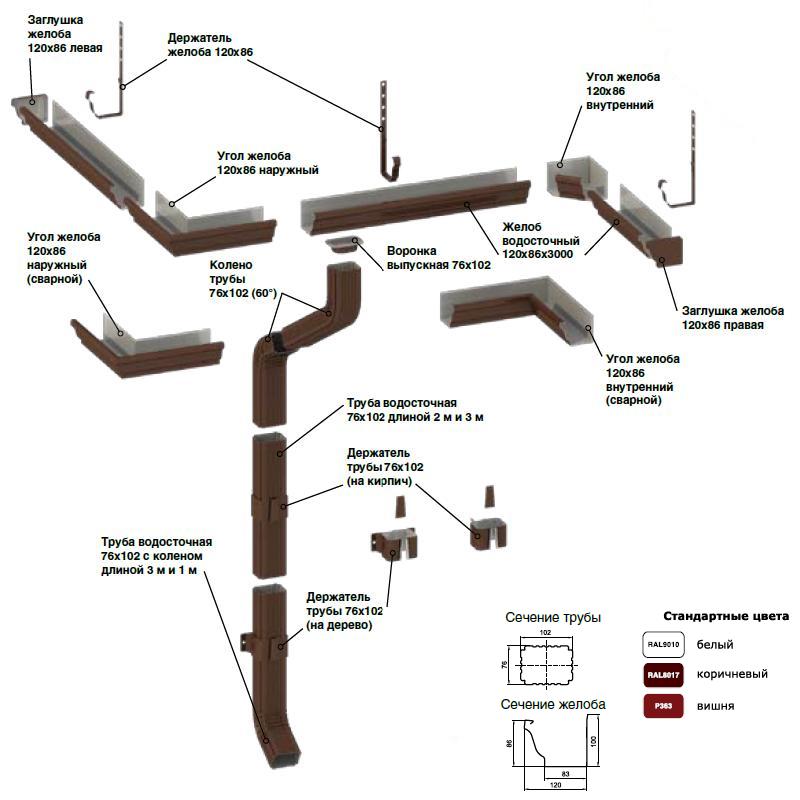 №НаименованиеЕд. изм.Цена в руб.№НаименованиеЕд. изм.RAL1Желоб водосточный 120х86х3000Шт.18152Держатель жёлоба 120х86х330 (4мм)Шт.3403Держатель жёлоба 120х86х295 (3мм) Шт.2854Держатель жёлоба карнизный 120х170 (4 мм)Шт.2605Держатель жёлоба карнизный 120х 146 (3 мм)Шт.2156Заглушка жёлоба 120х86 праваяШт.1907Заглушка жёлоба 120х86 леваяШт.1908Угол жёлоба 120х86 наружный Шт.10809Угол жёлоба 120х86 внутреннийШт.95510Воронка выпускная 76х102Шт.23011Труба водосточная 76х102х3000Шт.205512Труба водосточная 76х102х2000Шт.141013Труба водосточная 76х102х3000 с коленомШт.227014Труба водосточная 76х102х1000 с коленомШт.94515Держатель трубы 76х102 (на кирпич)Шт.31016Держатель трубы 76х102 (на дерево)Шт.26017Колено трубы 76х102 (60°)Шт.515